РЕШЕНИЕВ соответствии с Решением Городской Думы Петропавловск-Камчатского городского округа от 31.10.2013 № 145-нд «О наградах и почетных званиях Петропавловск-Камчатского городского округа» Городская Дума Петропавловск-Камчатского городского округаРЕШИЛА:1. Наградить Почетными грамотами Городской Думы Петропавловск-Камчатского городского округа:1.1 за значительный вклад в развитие образования на территории Петропавловск-Камчатского городского округа в результате добросовестного труда и высокого уровня профессионализма следующих работников муниципального автономного общеобразовательного учреждения «Средняя школа № 27» Петропавловск-Камчатского-городского округа:Аникину Веронику Николаевну – повара;Грязнову Елену Владимировну – учителя истории;Дикевича Валерия Ивановича – водителя;Козлову Любовь Васильевну – повара;Леонтьеву Валентину Сергеевну – повара;Олейникову Викторию Николаевну – посудомойщицу;Попач Светлану Владимировну – учителя начальных классов;Селиверстову Ксению Олеговну – кладовщика;Табакову Катерину Богдановну – подсобного рабочего;Шипилова Ивана Владимировича – грузчика;1.2 за значительный вклад в развитие дошкольного образования на территории Петропавловск-Камчатского городского округа в результате добросовестного труда и высокого уровня профессионализма следующих работников муниципального автономного общеобразовательного учреждения «Средняя школа № 27» Петропавловск-Камчатского-городского округа:Калинченко Елену Павловну – воспитателя;Львову Елену Геннадьевну – специалиста по кадрам;Петрову Светлану Анатольевну – старшую медицинскую сестру;Савенкову Екатерину Робертовну – заместителя директора по ВМР;Седину Анну Михайловну – воспитателя;Тарасову Ольгу Николаевну – воспитателя;Ходусову Людмилу Сергеевну – воспитателя.2. Разместить настоящее решение на официальном сайте Городской Думы Петропавловск-Камчатского городского округа в информационно-телекоммуникационной сети «Интернет».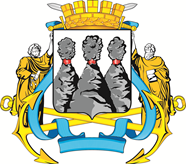 ГОРОДСКАЯ ДУМАПЕТРОПАВЛОВСК-КАМЧАТСКОГО ГОРОДСКОГО ОКРУГАот 16.02.2022 № 1140-р45-я сессияг.Петропавловск-КамчатскийО награждении Почетными грамотами Городской Думы Петропавловск-Камчатского городского округа работников муниципального автономного общеобразовательного учреждения «Средняя школа № 27» Петропавловск-Камчатского-городского округаПредседатель Городской Думы Петропавловск-Камчатского городского округа Г.В. Монахова